MINES AND WINES OF SAN LUIS OBISPO COUNTYSAN JOAQUIN GEOLOGICAL SOCIETYTBA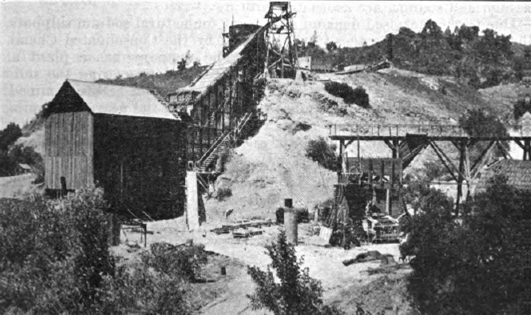 FRIDAY6:00 PM	Cambria Pines Resort (Optional)www.cambriapineslodge.com2905 Burton Dr., Cambria, CA 93428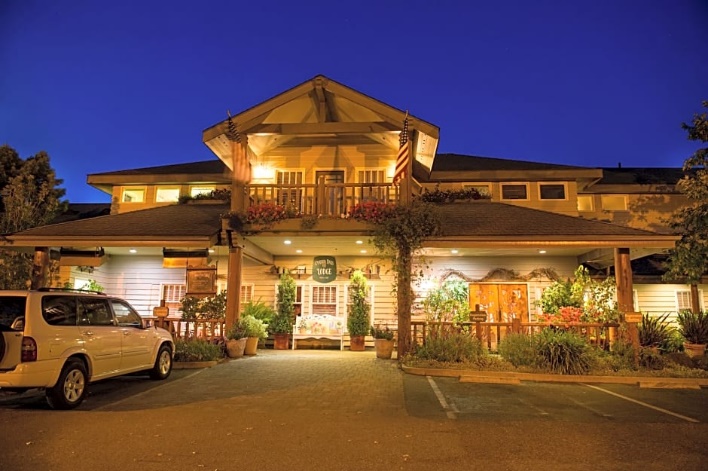 SATURDAY8:00 AM	Cambria City Beachhttps://www.californiabeaches.com/beach/shamel-park/Windsor Blvd and Pembrook Dr., Cambria, CA 93428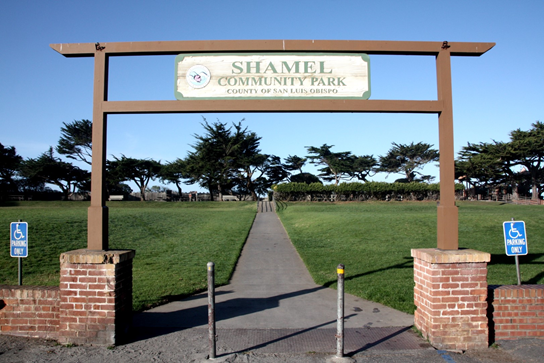 8:30 AM	Stolo Vinyards and Winerywww.stolofamilyvineyards.com3776 Santa Rosa Creek Rd, Cambria, CA 93428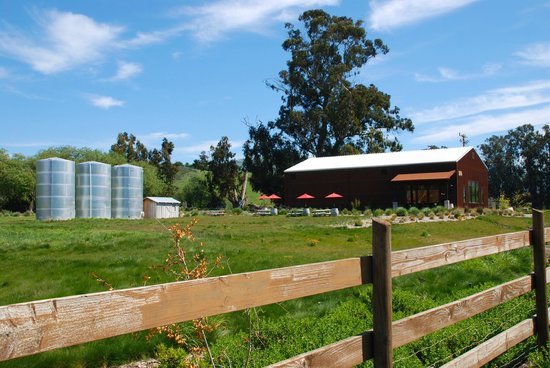 10:00 AM	Klau-Buena Vista Superfund Site (Mine Remediation)https://cumulis.epa.gov/supercpad/cursites/csitinfo.cfm?id=0903986344 KLAU MINE RD., Adelaid, CA 93446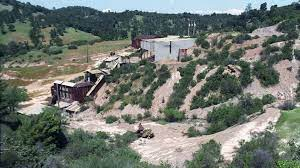 11:30 AM	Tolo Cellarshttp://www.tolocellars.com/9750 Adelaida Road, Adelaid, CA 93446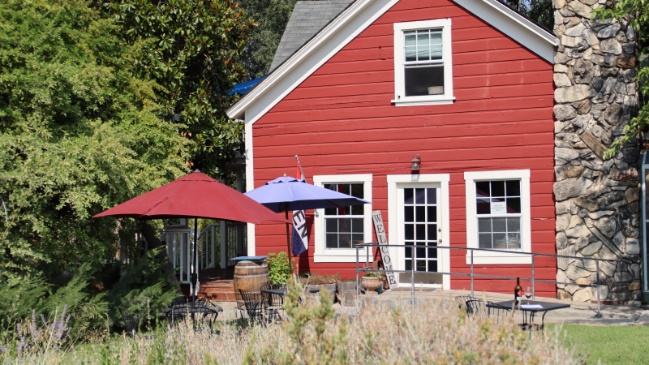 1:00 PM	Pasolivo Olive Oilhttps://www.pasolivo.com/visit-pasolivo.html8530 Vineyard Dr., Paso Robles, CA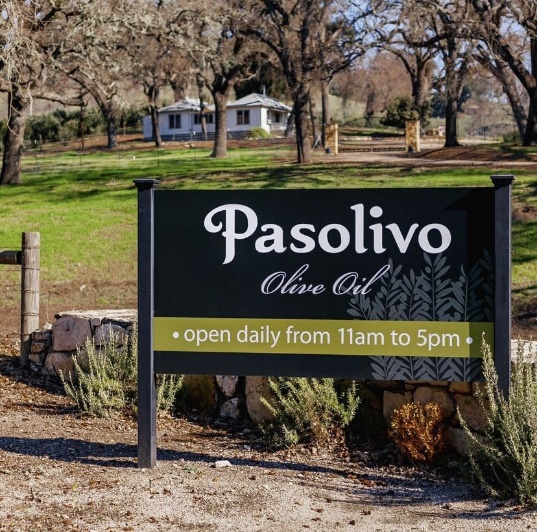 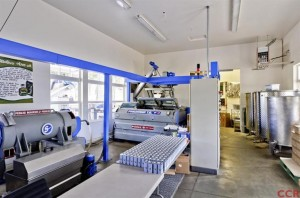 2:00 PM	Tooth and Nail Winery Castlehttps://www.toothandnailwine.com/3090 Anderson Road, Paso Robles, CA 93446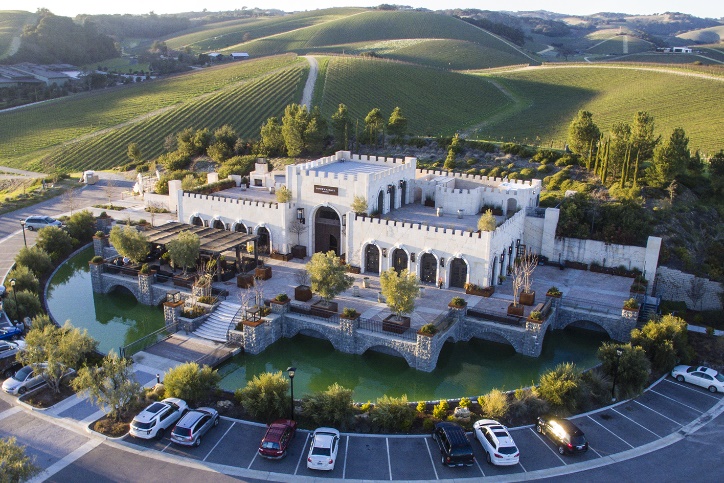 3:00 PM	Calcareous Vineyardhttps://www.yelp.com/biz/calcareous-vineyard-paso-robles3430 Peachy Canyon Rd, Paso Robles, CA 93446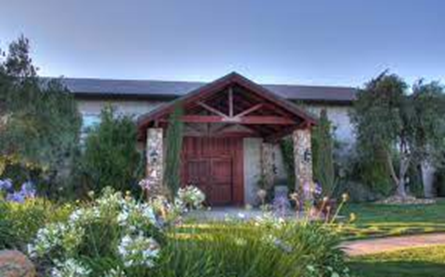 4:00 PM	Ancient Peaks Winery (Santa Maria)https://pasowine.com/member/ancient-peaks-winery/22720 El Camino Real, Santa Margarita , CA 93453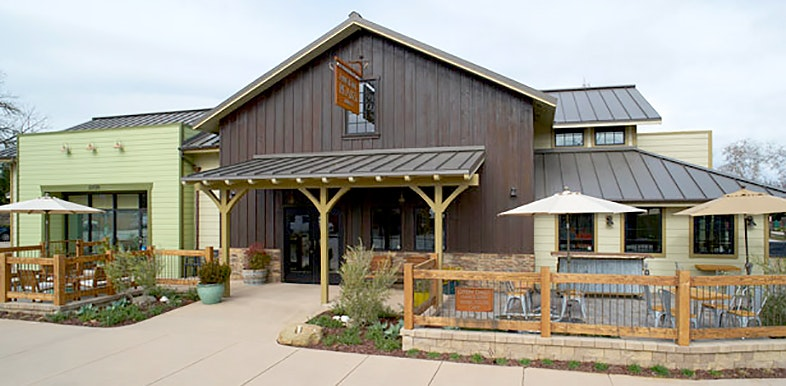 5:00 PM	Rinconada Mercury Minehttps://www.atlasobscura.com/places/rinconada-mercury-mineBLM and USFS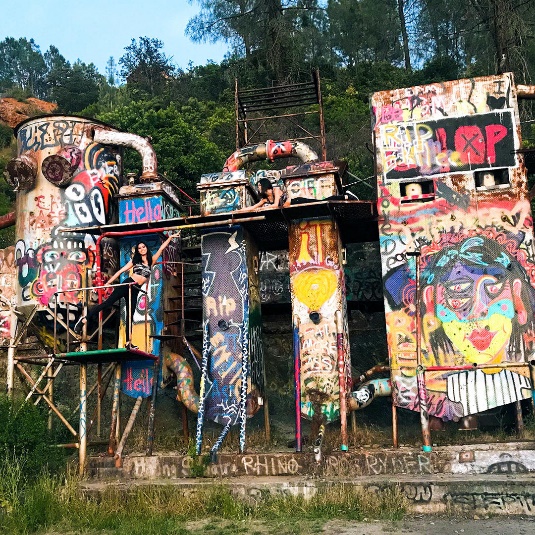 6:00 PM	Poso Saloon (BBQ dinner + dancing)https://www.facebook.com/pozosaloon1/Pozo Saloon, 90 W Pozo Rd, Santa Margarita, CA 93453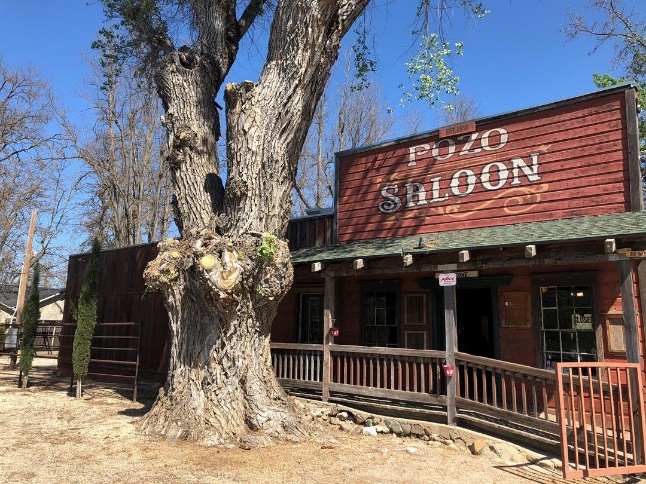 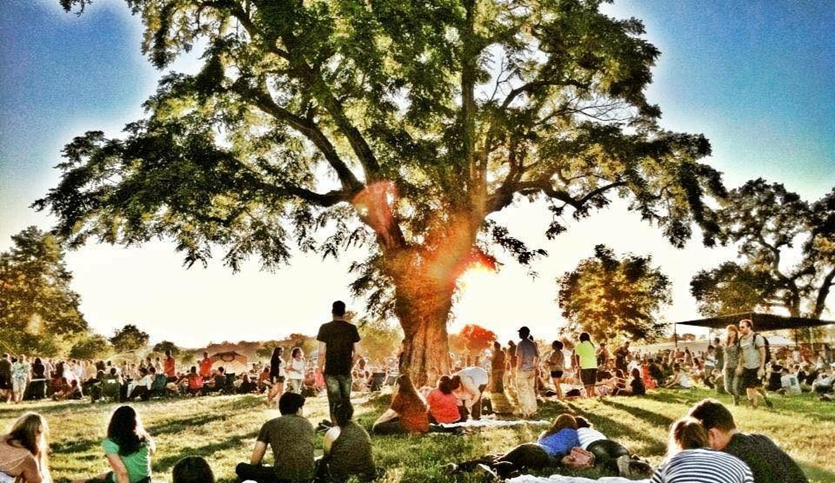 TO REGISTER FOR THIS FIELD TRIPDr. Gregg Wilkersonyosoygeologo@gmail.com661-218-7694